Título do ArtigoAutor A, Autor B, Autor C, Autor DResumoAqui aparece o resumo em Português. Este resumo deve ter no máximo 200 palavras e deve ser escrito em Times 10.Palavras-chave: O resumo deve ser seguido de no máximo 6 palavras-chaves.AbstractHere comes the abstract of the paper in English. This abstract must be at most 200 words long and must be written in Times 10.Keywords: Abstract must be followed by at most 6 keywords.Diretrizes de formataçãoOs artigos submetidos à RIA devem ser enviados em PDF, escritos em Português ou Inglês e, eventualmente, outro idioma (a ser ratificado a critério da equipe editorial). Os autores também deverão observar as seguintes indicações na elaboração dos seus artigos:O artigo deverá conter, no máximo, 23 páginas, com uma tolerância de 5 páginas que poderão ser usadas como apêndice;Se o artigo envolver uma revisão da literatura (survey), aplica-se um limite de 28 páginas;O resumo deverá ter até 200 palavras com abstract redigido em inglês.Todos os limites de página assumem a formatação do artigo de acordo com as diretrizes a seguir:Layout: páginas tamanho A4, com margens esquerda e superior de 3cm, e margens direita e inferior de 2cm;Texto do corpo: fonte Times New Roman, tamanho 12pt, disposto em coluna dupla, com parágrafos justificados e espaçamento simples;Título e informações dos autores: dispostos na primeira página, em coluna simples, sendo: o título em tamanho 20pt; os nomes dos autores em tamanho 12pt, separados por vírgulas. As filiações e informações de contato dos autores deverão ser dispostas em nota de rodapé, com índice numérico, em fonte tamanho 10pt;Resumo e palavras-chave: dispostos na primeira página, após as informações dos autores, em fonte tamanho 10pt. Incluir abstract e keywords em inglês;Tabelas: em fontes tamanho 12pt, preferencialmente, ou em 10pt, no mínimo. Todas tabelas devem ser numeradas e possuir legenda. Em situações que o exijam, a tabela poderá ocupar duas colunas;Figuras: podem ocupar uma ou duas colunas, cada figura deve ser numerada e incluir legenda. Figuras podem ser vetoriais ou bitmaps. Figuras bitmap devem apresentar resolução mínima de 300dpi. Textos em figuras não podem ser menores que 8pt;Referência e citações: padrão ABNT, com citação alfabética por autor-data. Referência em fonte tamanho 12pt, alinhamento justificado;Apêndices: listados alfabeticamente, após a bibliografia.O presente template satisfaz a grande maioria dessas diretrizes, exceto aquelas que dependem de elementos externos (e.g. formatação das figuras, etc.).Importante: ao realizar a primeira submissão, os nomes dos autores, respectivas filiações e informações de contato deverão ser omitidas no manuscrito submetido. Referências a trabalhos anteriores dos mesmos autores deverão ser referidas em terceira pessoa, para evitar a identificação dos autores. Tais medidas visam garantir que a avaliação seja cega. Outras InformaçõesComo parte do processo de submissão, os autores são obrigados a verificar a conformidade da submissão em relação a todos os itens listados a seguir. As submissões que não estiverem de acordo com as normas serão devolvidas aos autores.Deve-se garantir que a contribuição éoriginal e inédita, e não está sendo avaliada para publicação por outra revista; caso contrário, deve-se justificar em “Comentários ao editor”;O arquivo submetido deve estar em formato PDF e seu tamanho deve ser inferior a 2 Mb;Na primeira página devem constar: o título; nome(s) do(s) autor(es); filiação; endereço eletrônico;  resumo; abstract e palavras-chave. Nota: na primeira submissão, parte desses dados deverão estar anonimizados, conforme explicado anteriormente, porém o espaço para os mesmos deverá estar reservado no manuscrito;O Corpo Editorial da RIA poderá sugerir eventuais modificações de estrutura e conteúdo do trabalho;A exatidão e adequação das referências bibliográficas, bem como opiniões e conclusões são de responsabilidade exclusiva dos autores;Admitem-se reproduções totais ou parciais do trabalho, desde que sejam devidamente citadas sua fonte e sua autoria;Para facilitar a formatação dos artigos, recomenda-se utilizar os modelos disponíveis no site da revista.Tabelas e FigurasA  é um exemplo de tabela para ser utilizado.Tabela 1: Exemplo de tabela.Figuras utilizam o padrão ilustrado na Figura 1.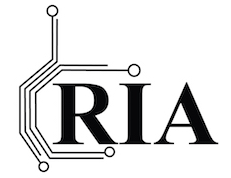 Figura 1: Logotipo da revistaCitaçõesO objetivo desta seção é mostrar algumas formas de fazer as citações no seu artigo, considerando o padrão ABNT. Maiores detalhes podem sem encontrados em (ARAUJO, 2016).Segundo Silva (1800) ... De acordo com Souza (1900, p. 27) ....Qualquer texto somente para citar algum autor (SILVA; SILVA, 2000).AgradecimentosSe tiver algum agradecimento, coloque aqui.ReferênciasARAUJO, L. C. O Pacote Abntex2cite: Tópicos Específicos da ABNT NBR 10520:2002 e o Estilo Bibliográfico Alfabético (Sistema Autor-Data). Disponível em: http://www.abntex.net.br/. Acesso em Jun. 2016, 2016.SILVA, D. Título de livro: Subtítulo. X. [S.1.]: Nome da editora, 1800.SILVA, J.; SILVA, M. Título do artigo. Nome do Journal, X, n. Y, p. Z-W, Mês 2000.SOUZA, M. Título do artigo. In:SOUZA, J.S. e M. (Ed.). [S.1.]: Editora, 1900. p. X-Y.Primeiro apêndiceLorem ipsum dolor sit amet, consectetur adipiscing elit. Nam congue elit nec ex interdum, sit amet volutpat purus fermentum. Duis in turpis lectus. Integer lobortis ante dolor, vitae mollis ante luctus vel. Duis sed ipsum eleifend, auctor libero a, laoreet augue. Duis sed metus at ipsum facilisis congue. Duis ac convallis elit. Sed in tortor tempor, viverra tellus a, finibus dolor. Nulla laoreet nibh eu purus interdum egestas. Suspendisse nibh ligula, dignissim nec lacus eget, molestie ultrices velit. Sed a vulputate nisl. Aliquam erat volutpat. Cras convallis elementum risus, sit amet venenatis metus vulputate eget.Segundo apêndiceDuis libero odio, bibendum iaculis aliquam vestibulum, malesuada nec odio. Suspendisse ut semper lectus. Etiam viverra felis ex, eu tincidunt arcu facilisis eget. Vivamus suscipit interdum erat, a pharetra quam maximus tristique. Nunc a tellus scelerisque, mattis ipsum sed, faucibus mi. Quisque malesuada mauris velit, sit amet viverra dui congue ac. Aenean et sapien sed felis pellentesque venenatis. Nunc nec ligula mauris. Nam aliquet, leo sit amet vestibulum rhoncus, tortor quam interdum tellus, vitae fringilla odio ipsum nec purus.  Template v. 17/01/2016Coluna 1Coluna 2Linha 1(1,1)(1,2)Linha 2(2,1)(2,2)